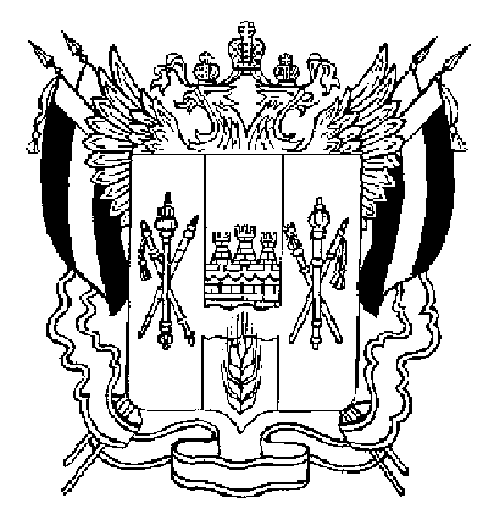 ТЕРРИТОРИАЛЬНАЯ ИЗБИРАТЕЛЬНАЯ КОМИССИЯМЯСНИКОВСКОГО РАЙОНА РОСТОВСКОЙ ОБЛАСТИПОСТАНОВЛЕНИЕ15 июня .                                 						№ 147-5с. Чалтырь         В соответствии со ст. 11 Областного закона «О выборах Губернатора Ростовской области» в целях организации четкой работы в период подготовки и проведения выборов Губернатора Ростовской области                     13 сентября 2015 года,Территориальная избирательная комиссия Мясниковского района Ростовской области ПОСТАНОВЛЯЕТ:       1. Распределить обязанности между членами Территориальной избирательной комиссии и утвердить рабочие группы по подготовке и проведению выборов Губернатора Ростовской области (приложение).         2. Контроль за выполнением настоящего постановления возложить на заместителя  председателя  Территориальной избирательной комиссии Толохян И. Г.Председатель комиссии					Е. Ф.  Домченкова Секретарь комиссии						А. Е. ХаспекянПриложение к постановлениютерриториальной избирательной комиссии № 147-5 от 15.06.2015 г.Состав рабочих групп и распределение обязанностей между членами Территориальной избирательной комиссии в период подготовки и проведения выборов Губернатора Ростовской области  1. Рабочая группа по информированию, повышению электоральной активности избирателей, работе с молодежью и избирателями с ограниченными физическими возможностями:     Бешлиян А.А.           Хатламаджиян В.А.      Толохян И.Г.            Организация взаимодействия с участковыми избирательными комиссиями:Домченкова Е. Ф		 Хаспекян А.Е.		 Рассмотрение жалоб и обращений:Гизгизов Т. В.Хаспекян А. Е.Бешлиян А. А.Миронова М. В.Толохян И. Г.Прием информации о ходе и об итогах голосования:Хаспекян А.Е.Смирнова О. А.Прием избирательных документов от участковых избирательных комиссий:Домченкова Е. Ф.               Бешлиян А.А.      Взаимодействие с органами местного самоуправления, ОВД, прокуратурой, судом:Домченкова Е. Ф.            Гизгизов Т. В.   Обеспечение работы транспорта, связи, электроснабжения, пожарной и антитеррористической безопасности, сопровождение в здании членов  участковых избирательных комиссий при сдаче документов:Ширинян М. Х.8.  Контроль за использованием ГАС «Выборы»:Хатламаджиян В.А.Миронова М. В.9. Прием документов от УИК (бюллетени, списки):Гизгизов Т. В.	Толохян И. Г.10. Рабочая группа по контролю за соблюдением порядка и правил проведения предвыборной агитации при подготовке и проведении  выборов Губернатора Ростовской области:Гизгизов Т. В.Толохян И. Г.Хатламаджиян В.А.Ширинян М. Х.Гонджиян И. Г. (по согласованию) О составе рабочих групп и распределении обязанностей между членами Территориальной избирательной комиссии на период избирательной кампании по выборам Губернатора Ростовской области                                                        